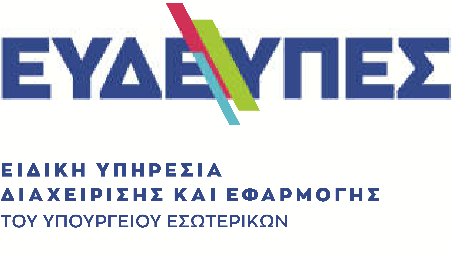 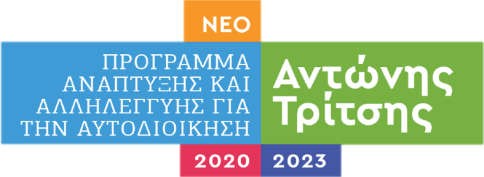 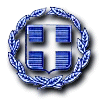 ΕΛΛΗΝΙΚΗ ΔΗΜΟΚΡΑΤΙΑ	ΝΟΜΟΣ ΕΥΡΥΤΑΝΙΑΣ		                                    ΔΗΜΟΣ ΚΑΡΠΕΝΗΣΙΟΥ                                                              ΔΙΕΥΘ. ΟΙΚΟΝΟΜΙΚΩΝ ΥΠΗΡΕΣΙΩΝΤΜΗΜΑ ΠΡΟΫΠΟΛΟΓΙΣΜΟΥ,ΛΟΓΙΣΤΗΡΙΟΥ & ΠΡΟΜΗΘΕΙΩΝΈντυπο Οικονομικής Προσφοράς«ΠΡΟΜΗΘΕΙΑ ΚΑΙ ΤΟΠΟΘΕΤΗΣΗ ΕΞΟΠΛΙΣΜΟΥ ΓΙΑ ΤΗΝ ΑΝΑΠΛΑΣΗ ΚΑΙ ΑΝΑΒΑΘΜΙΣΗ 33 ΠΑΙΔΙΚΩΝ ΧΑΡΩΝ ΤΟΥ ΔΗΜΟΥ ΚΑΡΠΕΝΗΣΙΟΥ»ΟΙΚΟΝΟΜΙΚΗ ΠΡΟΣΦΟΡΑ Της εταιρίας/επιχείρησης …………………………………, έδρα …………...., οδός …………………., αριθμός ……, τηλέφωνο …………………., E-MAIL …………..ΗΜΕΡΟΜΗΝΙΑΟ νόμιμος εκπρόσωποςΥπογραφή και σφραγίδαΑ/ΑΠΕΡΙΓΡΑΦΗΜΟΝΑΔΑΜΕΤΡΗΣΗΣΠΟΣΟΤΗΤΑΤΙΜΗΜΟΝΑΔΑΣ (€)ΔΑΠΑΝΗ(€)ΕΞΟΠΛΙΣΜΟΣ ΠΑΙΔΙΚΗΣ ΧΑΡΑΣΕΞΟΠΛΙΣΜΟΣ ΠΑΙΔΙΚΗΣ ΧΑΡΑΣΕΞΟΠΛΙΣΜΟΣ ΠΑΙΔΙΚΗΣ ΧΑΡΑΣΕΞΟΠΛΙΣΜΟΣ ΠΑΙΔΙΚΗΣ ΧΑΡΑΣΕΞΟΠΛΙΣΜΟΣ ΠΑΙΔΙΚΗΣ ΧΑΡΑΣΕΞΟΠΛΙΣΜΟΣ ΠΑΙΔΙΚΗΣ ΧΑΡΑΣ1ΠΑΙΧΝΙΔΙ ΕΛΑΤΗΡΙΟΥ ΖΩΑΚΙ ΤΥΠΟΥ ΙΤΜΧ7,002ΠΑΙΧΝΙΔΙ ΕΛΑΤΗΡΙΟΥ ΖΩΑΚΙ ΤΥΠΟΥ ΙΙΤΜΧ5,003ΠΑΙΧΝΙΔΙ ΕΛΑΤΗΡΙΟΥ ΖΩΑΚΙ ΤΥΠΟΥ ΙΙΙTMX.1,004ΠΑΙΧΝΙΔΙ ΕΛΑΤΗΡΙΟΥ ΖΩΑΚΙ ΤΥΠΟΥ IVTMX.1,005ΕΛΑΤΗΡΙΟ ΔΙΘΕΣΙΟTMX.2,006ΔΙΠΛΟ ΠΑΙΧΝΙΔΙ ΕΛΑΤΗΡΙΟΥ ΑΚΡΙΔΑTMX.1,007ΔΙΠΛΟ ΠΑΙΧΝΙΔΙ ΕΛΑΤΗΡΙΟΥ ΔΡΑΚΟΣTMX.2,008ΔΙΠΛΟ ΠΑΙΧΝΙΔΙ ΕΛΑΤΗΡΙΟΥ ΑΕΡΟΠΛΑΝΑΚΙTMX.3,009ΔΙΠΛΟ ΠΑΙΧΝΙΔΙ ΕΛΑΤΗΡΙΟΥ ΦΟΡΤΗΓΑΚΙTMX.1,0010ΔΙΠΛΟ ΠΑΙΧΝΙΔΙ ΕΛΑΤΗΡΙΟΥ ΑΥΤΟΚΙΝΗΤΑΚΙTMX.2,0011ΔΙΠΛΟ ΠΑΙΧΝΙΔΙ ΕΛΑΤΗΡΙΟΥ ΑΣΤΕΡΙTMX.1,0012ΔΙΠΛΟ ΠΑΙΧΝΙΔΙ ΕΛΑΤΗΡΙΟΥ ΕΞΩΓΗΙΝΟΣTMX.1,0013ΔΙΠΛΟ ΠΑΙΧΝΙΔΙ ΕΛΑΤΗΡΙΟΥ ΦΑΛΑΙΝΑTMX.1,0014ΠΑΙΧΝΙΔΙ ΕΛΑΤΗΡΙΟΥ 4 ΘΕΣΕΩΝTMX.2,0015ΔΙΣΚΟΣ ΕΛΑΤΗΡΙΟΥTMX.1,0016ΦΩΤΙΖΟΜΕΝΟ ΕΛΑΤΗΡΙΟTMX.1,0017ΤΡΑΜΠΑΛΑ ΞΥΛΙΝΗ ΔΙΘΕΣΙΑTMX.18,0018ΤΡΑΜΠΑΛΑ ΜΕΤΑΛΛΙΚΗ ΔΙΘΕΣΙΑTMX.13,0019ΤΡΑΜΠΑΛΑTMX.1,0020ΔΟΚΟΣ ΙΣΟΡΡΟΠΙΑΣTMX.1,0021ΔΙΑΔΡΟΜΗ ΙΣΟΡΡΟΠΊΑΣTMX.4,0022ΣΥΝΘΕΤΗ ΔΙΑΔΡΟΜΗ ΙΣΟΡΡΟΠΙΑΣΤΜΧ2,0023ΤΡΑΜΠΑΛΑ ΕΛΑΤΗΡΙΟΥTMX.1,0024ΠΑΙΧΝΙΔΙ ΗΧΟΥTMX.2,0025ΠΑΝΕΛ ΔΡΑΣΤΗΡΙΟΤΗΤΑΣ ΤΥΠΟΥ ΙTMX.1,0026ΠΑΝΕΛ ΔΡΑΣΤΗΡΙΟΤΗΤΑΣ ΤΥΠΟΥ ΙΙTMX.2,0027ΜΥΛΟΣ ΠΑΙΔΩΝTMX.5,0028ΚΟΥΝΙΑ 4 ΘΕΣΕΩΝ ΠΑΙΔΩΝ ΜΕΤΑΛΛΙΚΗTMX.1,0029ΚΟΥΝΙΑ ΞΥΛΙΝΗ 4 ΘΕΣΕΩΝ ΜΙΚΤΗ (2 ΠΑΙΔΩΝ & 2 ΝΗΠΙΩΝ)TMX.3,0030ΚΟΥΝΙΑ ΞΥΛΙΝΗ 3 ΘΕΣΕΩΝ ΜΙΚΤΗ (2 ΠΑΙΔΩΝ & 1 ΝΗΠΙΩΝ)TMX.7,0031ΚΟΥΝΙΑ ΜΕΤΑΛΛΙΚΗ 3 ΘΕΣΕΩΝ ΜΙΚΤΗ (2 ΠΑΙΔΩΝ & 1 ΝΗΠΙΩΝ)TMX.4,0032ΚΟΥΝΙΑ 3ΘΕΣΙΑ (2 ΠΑΙΔΩΝ & 1 ΑΜΕΑ) ΜΕ ΕΞΑΓΩΝΗ ΚΟΛΩΝΑTMX.1,0033ΚΟΥΝΙΑ ΞΥΛΙΝΗ 2 ΘΕΣΕΩΝ ΝΗΠΙΩΝTMX.1,0034ΚΟΥΝΙΑ ΞΥΛΙΝΗ 2 ΘΕΣΕΩΝ ΠΑΙΔΩΝTMX.2,0035ΚΟΥΝΙΑ 2 ΘΕΣΕΩΝ ΝΗΠΙΩΝ ΜΕΤΑΛΛΙΚΗTMX.1,0036ΚΟΥΝΙΑ ΜΕ ΚΥΡΤΑ ΥΠΟΣΤΥΛΩΜΑΤΑ 2 ΘΕΣΕΩΝΠΑΙΔΩΝTMX.1,0037ΚΟΥΝΙΑ ΦΩΛΙΑ ΞΥΛΙΝΗTMX.2,0038ΚΟΥΝΙΑ ΦΩΛΙΑ ΜΕ ΚΥΡΤΑ ΥΠΟΣΤΥΛΩΜΑΤΑTMX.1,0039ΚΟΥΝΙΑ ΦΩΛΙΑ ΜΕΤΑΛΛΙΚΗTMX.3,0040ΚΟΥΝΙΑ ΦΩΛΙΑ ΜΕ ΕΞΑΓΩΝΙΚΗ ΚΟΛΩΝΑTMX.2,0041ΣΥΝΘΕΤΗ ΑΝΑΡΡΙΧΗΣΗ ΠΑΙΔΩΝTMX.1,0042ΑΝΑΡΡΙΧΗΣΗ ΧΩΡΟΔΙΚΤΥΩΜΑ ΜΕΓΑΛΟTMX.3,0043ΣΥΝΘΕΤΟ ΝΗΠΙΩΝ ΜΕ ΤΟΥΝΕΛTMX.3,0044ΣΥΝΘΕΤΟ ΝΗΠΙΩΝ ΜΕ ΣΠΙΤΑΚΙTMX.1,0045ΣΥΝΘΕΤΟ ΝΗΠΙΩΝ ΜΕ ΤΣΟΥΛΗΘΡΑ & ΑΜΜΟΔΟΧΟTMX.1,0046ΣΥΝΘΕΤΟ ΝΗΠΙΩΝ ΜΕ ΤΣΟΥΛΗΘΡΑ & ΠΑΤΗΜΑΤΑΙΣΟΡΡΟΠΙΑΣTMX.2,0047ΣΥΝΘΕΤΟ ΜΕ ΤΣΟΥΛΗΘΡΑ & ΚΟΥΝΙΑTMX.1,0048ΜΕΤΑΛΛΙΚΗ ΤΣΟΥΛΗΘΡΑ ΜΙΚΡΗTMX.5,0049ΜΕΤΑΛΛΙΚΗ ΤΣΟΥΛΗΘΡΑ ΜΕΓΑΛΗTMX.5,0050ΠΥΡΓΟΣ ΜΕ ΤΣΟΥΛΗΘΡΑTMX.4,0051ΣΥΝΘΕΤΟ ΜΕ ΤΣΟΥΛΗΘΡΑ ΚΑΙ ΑΝΑΡΡΙΧΗΣΗTMX.2,0052ΣΥΝΘΕΤΟ ΝΗΠΙΩΝ-ΠΑΙΔΩΝ ΜΕ 2 ΤΣΟΥΛΗΘΡΕΣTMX.3,0053ΜΕΤΑΛΛΙΚΟ ΣΥΝΘΕΤΟ ΝΗΠΙΩΝ-ΠΑΙΔΩΝΓΑΛΒΑΝΙΖΕTMX.1,0054ΞΥΛΙΝΟ ΔΕΝΔΡΟΣΠΙΤΟ ΠΑΙΔΩΝTMX.1,0055ΣΥΝΘΕΤΟ ΜΕ ΔΙΩΡΟΦΟ ΠΥΡΓΟ ΚΑΙ ΤΣΟΥΛΗΘΡΑΤΜΧ1,0056ΠΟΛΥΣΥΝΘΕΤΟ ΟΡΓΑΝΟ ΠΑΙΔΩΝ ΜΕ ΤΣΟΥΛΗΘΡΑ & ΑΝΑΡΡΙΧΗΣΕΙΣTMX.1,0057ΣΥΝΘΕΤΟ ΝΗΠΙΩΝ - ΠΑΙΔΩΝ ΜΕ 2 ΤΣΟΥΛΗΘΡΕΣ, ΓΕΦΥΡΑ ΚΑΙ ΠΑΝΕΛ ΔΡΑΣΤΗΡΙΟΤΗΤΩΝTMX.1,0058ΠΥΡΓΟΣ ΘΕΜΑΤΙΚΟΣ ΠΑΙΔΩΝTMX.1,0059ΠΟΛΥΣΥΝΘΕΤΟ ΘΕΜΑΤΙΚΟ ΟΡΓΑΝΟ ΠΑΙΔΩΝTMX.1,0060ΕΠΙΔΑΠΕΔΙΟ ΠΑΙΧΝΙΔΙ ΚΟΥΤΣΟ ΑΠΌ ΧΥΤΟΔΑΠΕΔΟ ΑΣΦΑΛΕΙΑΣ (ΓΙΑ ΥΨΟΣ ΠΤΩΣΗΣ ΕΩΣ1140ΜΜ) - ΣΥΜΦΩΝΑ ΜΕ ΤΑ ΣΧΕΔΙΑ ΤΗΣ ΥΠΗΡΕΣΙΑΣΜ210,5061ΧΥΤΟ ΔΑΠΕΔΟ ΑΣΦΑΛΕΙΑΣ ΓΙΑ ΥΨΟΣ ΠΤΩΣΗΣ ΤΟΥΛΑΧΙΣΤΟΝ 1300ΜΜΜ2207,0062ΠΛΗΡΩΣΗ ΜΕ ΑΜΜΟ/ΒΟΤΣΑΛΟ ΠΟΤΑΜΙΟ ΚΑΤΑΛΛΗΛΟ ΓΙΑ ΠΑΙΔΙΚΕΣ ΧΑΡΕΣ/Μ3Μ3498,0063ΔΑΠΕΔΟ ΑΣΦΑΛΕΙΑΣ ΓΙΑ ΥΨΟΣ ΠΤΩΣΗΣΤΟΥΛΑΧΙΣΤΟΝ 1100ΜΜΜ250,00ΑΣΤΙΚΟΣ ΕΞΟΠΛΙΣΜΟΣΑΣΤΙΚΟΣ ΕΞΟΠΛΙΣΜΟΣΑΣΤΙΚΟΣ ΕΞΟΠΛΙΣΜΟΣΑΣΤΙΚΟΣ ΕΞΟΠΛΙΣΜΟΣΑΣΤΙΚΟΣ ΕΞΟΠΛΙΣΜΟΣΑΣΤΙΚΟΣ ΕΞΟΠΛΙΣΜΟΣ64ΚΡΑΣΠΕΔΟ ΕΓΚΙΒΩΤΙΣΜΟΥ ΒΟΤΣΑΛΟΥΜ106,0065ΣΥΝΤΗΡΗΣΗ ΥΦΙΣΤΑΜΕΝΗΣ ΠΕΡΙΦΡΑΞΗΣΜ86,5066ΠΕΡΙΦΡΑΞΗ ΜΕΤΑΛΛΙΚΗΜ1.665,5167ΠΟΡΤΑ ΠΕΡΙΦΡΑΞΗΣ ΜΕΤΑΛΛΙΚΗ ΑΝΟΙΓΜΑΤΟΣ1,50mTMX.32,0068ΠΟΡΤΑ ΠΕΡΙΦΡΑΞΗΣ ΞΥΛΙΝΗ ΑΝΟΙΓΜΑΤΟΣ 1,50mΤΜΧ.1,0069ΠΑΓΚΑΚΙTMX.60,0070ΤΡΑΠΕΖΟΠΑΓΚΟΣ ΜΕ ΕΠΙΤΡΑΠΕΖΙΑ ΠΑΙΧΝΙΔΙΑTMX.1,0071ΤΡΑΠΕΖΙ ΜΕ ΠΑΓΚΟ (Μ:1500ΜΜ)TMX.1,0072ΚΑΔΟΣ ΑΠΟΡΡΙΜΜΑΤΩΝ ΞΥΛΙΝΟΣTMX.28,0073ΚΑΔΟΣ ΑΠΟΡΡΙΜΜΑΤΩΝ ΑΠΌ ΑΝΘΕΚΤΙΚΟ ΥΛΙΚΟTMX.2,0074ΚΑΔΟΣ ΑΠΟΡΡΙΜΜΑΤΩΝ ΜΟΝΤΕΡΝΟΥ ΣΧΕΔΙΟΥTMX.1,0075ΚΑΔΟΣ ΑΠΟΡΡΙΜΜΑΤΩΝ ΠΑΡΑΔΟΣΙΑΚΟΣ ΑΠΌ ΑΝΘΕΚΤΙΚΟ ΥΛΙΚΟTMX.1,0076ΚΑΔΟΣ ΑΠΟΡΡΙΜΜΑΤΩΝ ΑΠΟΜΙΜΗΣΗ ΞΥΛΟΥ Ή ΑΝΤΙΣΤΟΙΧΟTMX.1,0077ΚΑΔΟΣ ΥΨΗΛΗΣ ΑΝΤΟΧΗΣ ΑΡΚΟΥΔΟΣTMX.1,0078ΒΡΥΣΗ ΘΕΜΑΤΙΚΗ ΜΕ ΚΑΝΟΥΛΑTMX.29,0079ΜΕΤΑΛΛΙΚΗ ΠΛΗΡΟΦΟΡΙΑΚΗ ΠΙΝΑΚΙΔΑ ΠΑΙΔΙΚΗΣ ΧΑΡΑΣTMX.33,0080ΦΩΤΙΣΤΙΚΟ ΣΩΜΑ LED ΤΥΠΟΥ Ι ΜΕ ΙΣΤΟ 5,00mTMX.43,0081ΦΩΤΙΣΤΙΚΟ ΣΩΜΑ LED ΤΥΠΟΥ ΙΙ ΜΕ ΙΣΤΟ 4,00mTMX.14,00ΕΡΓΑΣΙΕΣΕΡΓΑΣΙΕΣΕΡΓΑΣΙΕΣΕΡΓΑΣΙΕΣΕΡΓΑΣΙΕΣΕΡΓΑΣΙΕΣ82ΧΩΜΑΤΟΥΡΓΙΚΕΣ ΕΡΓΑΣΙΕΣ ΔΙΑΜΟΡΦΩΣΗΣ ΛΕΚΑΝΩΝ ΠΛΗΡΩΣΗΣ ΑΜΜΟΥ/ΒΟΤΣΑΛΟΥ ΚΑΙΛΟΙΠΩΝ ΔΙΑΜΟΡΦΩΣΕΩΝ ΠΕΡΙΒΑΛΛΟΝΤΑ ΧΩΡΟΥ(ΣΥΜΠ.ΕΚΣΚΑΦΗ/ΓΕΩΥΦΑΣΜΑ/ΦΟΡΤΟΕΚΦΟΡΤΩΣΗ ΠΡΟΪΟΝΤΩΝ ΕΚΣΚΑΦΗΣ/ΚΛΠ)ΚΑΤ'ΑΠΟΚΟΠΗ1,0083ΕΡΓΑΣΙΕΣ ΚΑΤΑΣΚΕΥΗΣ ΥΠΟΒΑΣΕΩΝΣΚΥΡΟΔΕΜΑΤΟΣ C16/20ΚΑΤ'ΑΠΟΚΟΠΗ1,0084ΕΛΕΓΧΟΣ ΚΑΙ ΠΙΣΤΟΠΟΙΗΣΗ ΧΩΡΟΥ ΠΑΙΔΙΚΗΣ ΧΑΡΑΣ ΑΠΟ ΑΡΜΟΔΙΟ ΦΟΡΕΑ ΠΙΣΤΟΠΟΙΗΣΗΣTMX.32,00ΣΥΝΟΛΟ ΠΡΟ ΦΠΑΣΥΝΟΛΟ ΠΡΟ ΦΠΑΦ.Π.Α. 24%Φ.Π.Α. 24%ΣΥΝΟΛΟ ΜΕ Φ.Π.Α.ΣΥΝΟΛΟ ΜΕ Φ.Π.Α.